Formulaire « Journée des arts à l’école - 2017 »A envoyer à l’adresse suivante : ce.daac@ac-amiens.fr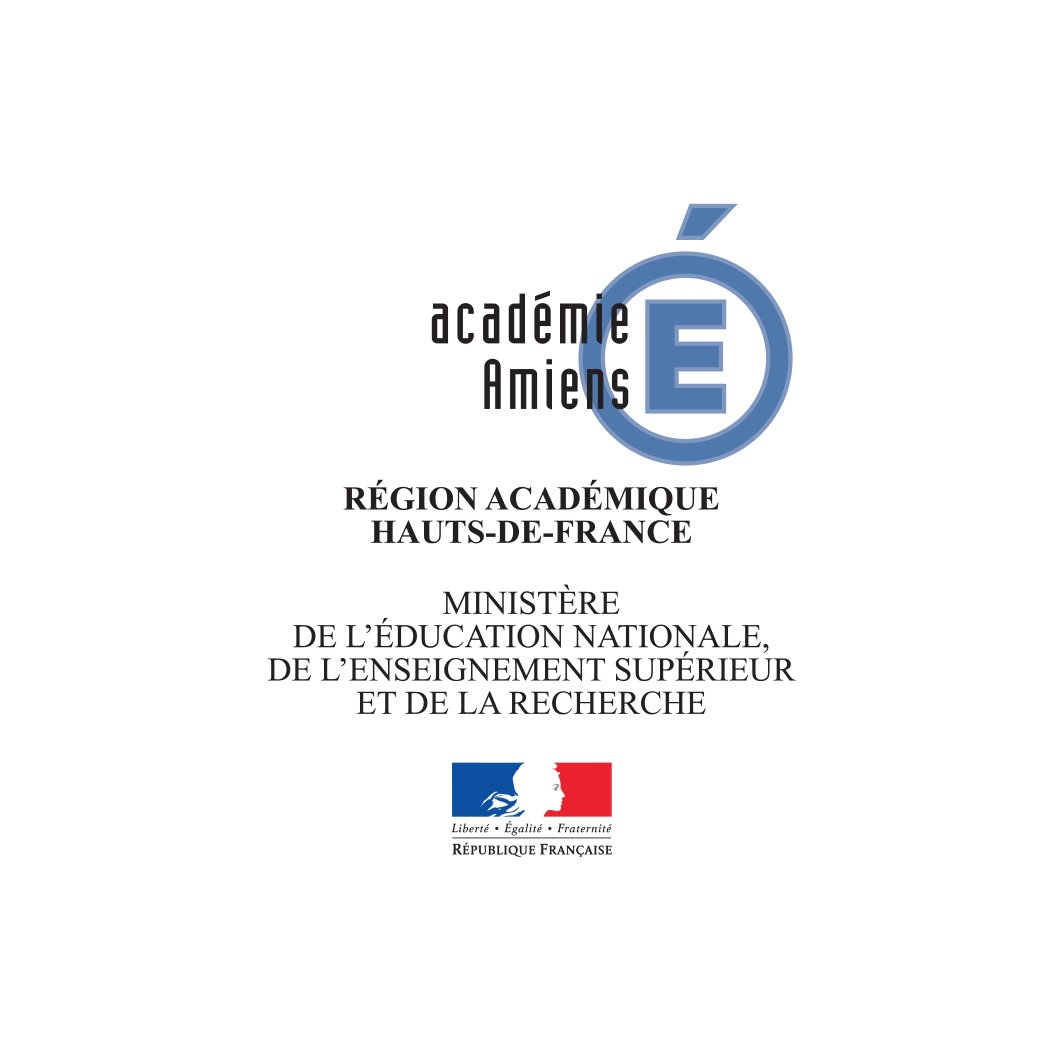 Etablissement scolaire : Lien vers la page dédiée sur le site internet de l’établissement : Date de la manifestation : Contexte : cadre dans lequel le projet s’est déroulé (ateliers artistiques, sorties, …)Description succincte du projet : Elèves/Classes concernésBénéfices pour les élèvesPhotos, vidéo, textes, …(liens vers votre site)